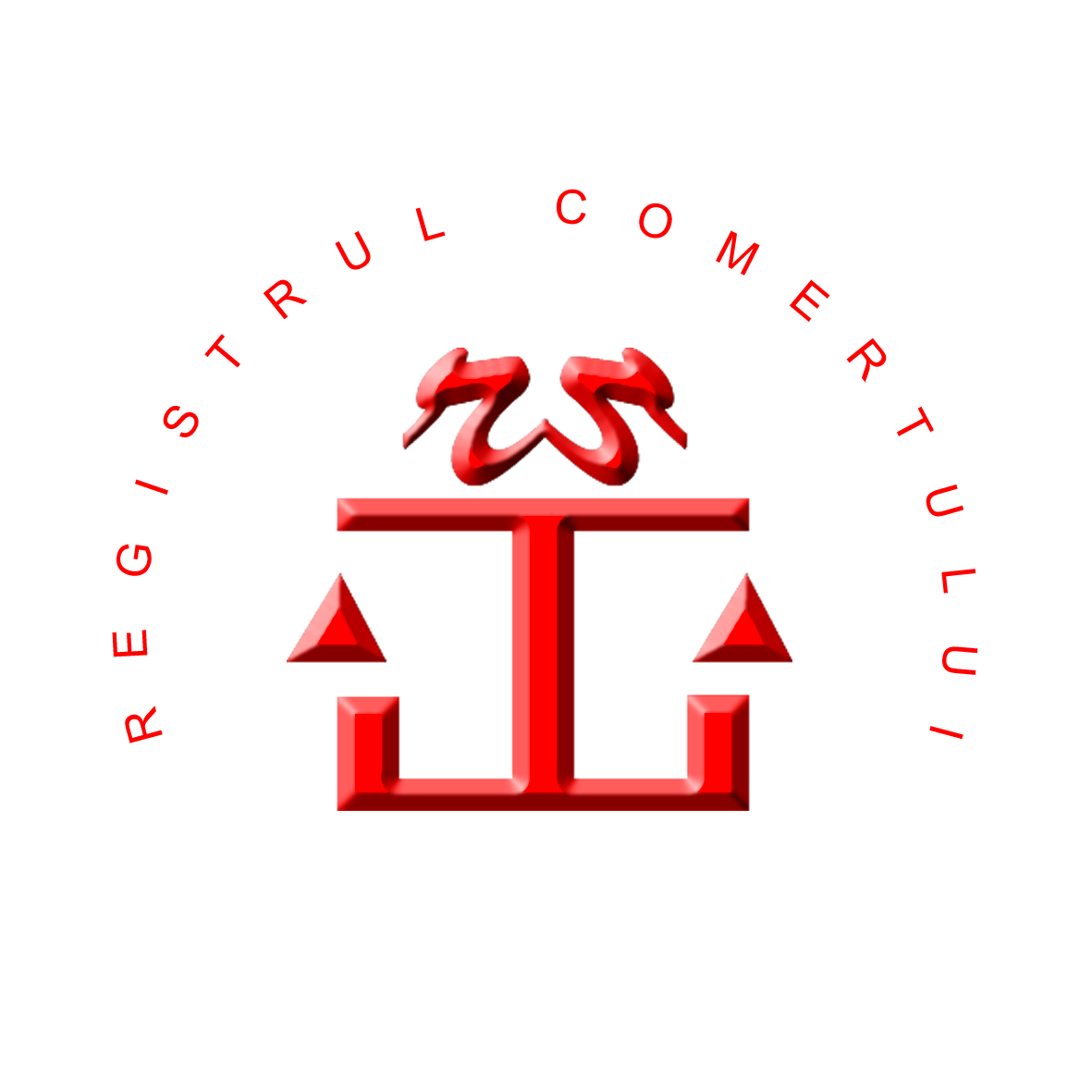 INVITAŢIE DE PARTICIPARE	Oficiul Naţional al Registrului Comerţului, cod de identificare fiscală 14942091, cu sediul în Bucureşti, B-dul Unirii nr. 74, bl. J3b,tronson II + III, sector 3, tel: 021316.08.04, fax: 021316.08.03, e-mail onrc@onrc.ro, organizează procedura pentru atribuirea contractului ce are ca obiect achiziționarea serviciilor de audit tehnic privind proiectul “Consolidarea capacitații instituționale a Oficiului Național al Registrului Comerțului, a sistemului registrului comerțului și a sistemului de publicitate legală”, codul SIPOCA 456 / cod SMIS 119317, Cod CPV: 72810000-1 Servicii de audit infomatic (Rev 2).1. Procedura de atribuire: cumpărare directă.2. Durata contractului: 2 luni, cu posibilitate de prelungire.3. Valoarea estimată a achiziției: 90.000 lei, fără TVA. 4. Informații despre fondurile Uniunii Europene: Achiziția se refera la un proiect si/sau program finanțat din fonduri ale Uniunii Europene: DA. Identificarea proiectului: Proiectul „Consolidarea capacitații instituționale a Oficiului Național al Registrului Comerțului, a sistemului registrului comerțului și a sistemului de publicitate legală”, codul SIPOCA 456 / cod SMIS 119317, finanțat de Ministerul Dezvoltării Regionale și Administrației Publice în calitate de autoritate de Management pentru Programul Operational Capacitate Administrativa (AM POCA) din Fondul Social European (FSE) – Beneficiar- Oficiul Național al Registrului Comerțului  5. Data deschiderii ofertelor: 09.11.2020, ora 11:30, în prezența membrilor comisiei de atribuire.6. Termen limită de depunere a ofertelor: 09.11.2020, ora 11:00.  	Ofertele semnate de către reprezentantul legal sau persoana împuternicită în acest sens de reprezentantul legal, se vor depune la sediul organizatorului: Oficiul Naţional al Registrului Comerţului  cu sediul în Bucureşti, Bdul Unirii nr. 74, sector 3, bl. J3b, tronson II+III, etajul 6 + Direcţia economică, astfel încât să parvină autorităţii contractante până în data de 09.11.2020, ora 11:00. Ofertele se pot depune și prin poștă, cu confirmare de primire, la aceeași adresă, cu condiția de a ajunge până la data și ora limită de depunere menționată în invitația de participare. Ofertele se vor prezenta în plic închis, sigilat și marcat în mod vizibil cu următoarele: “Oficiul Național al Registrului Comerțului, Bd.  Unirii  nr. 74, bl. J3b, Tronson II+III, Sector 3, Bucureşti. Ofertă pentru atribuirea contractului de Servicii de audit tehnic în cadrul Proiectului Consolidarea capacitații instituționale a Oficiului Național al Registrului Comerțului, a sistemului registrului comerțului și a sistemului de publicitate legală”, codul SIPOCA 456 / cod SMIS 119317 – a nu se deschide înainte de data de 09.11.2020, ora 11:30”. Dacă coletul nu este marcat conform prevederilor invitației de participare, Autoritatea contractantă nu își asumă nicio responsabilitate în cazul în care oferta se rătăcește. Ofertele depuse după expirarea datei și orei limită de depunere vor fi returnate nedeschise. Nu se acceptă oferte alternative.7. Modul de prezentare al ofertei:7.1. Cerințe minime de calificare.a)  Situația personala a ofertantuluiOperatorii economici nu trebuie să se regăsească în situațiile prevăzute la art. 164, 165, 167 , 59 si art. 60  din Legea nr. 98/2016 privind achizițiile publice, cu modificările și completările ulterioare. Se va prezenta: Declarație privind neîncadrarea în art. 164 din Legea 98/2016  (formularul nr.1)Declarație privind neîncadrarea în art. 165 din Legea 98/2016 (formularul nr.2 )Declarație privind neîncadrarea în art. 167 din Legea 98/2016 (formularul nr.3)Declarație pe propria răspundere privind neîncadrarea în prevederile art. 59 si art. 60 (formularul nr.4).b) Capacitatea de exercitare a activitatii profesionale.Operatorii economici ce depun oferta trebuie să dovedească o formă de înregistrare în condițiile legii din țara de rezidentă, din care sa reiasă că operatorul economic este legal constituit, ca nu se află în niciuna dintre situațiile de anulare a constituirii precum si faptul că are capacitatea profesională de a realiza activitățile care fac obiectul contractului. Se va prezenta  certificat constatator emis de către ONRC, sau în cazul ofertanților străini, documente echivalente emise în țara de rezidență din care să rezulte că activitatea principală/secundară pe care o desfășoară conform codificării CAEN corespunde obiectului contractului .c) Cerințe privind situația financiarăOfertantul va demonstra un nivel minim al cifrei de afaceri medii anuale pe ultimii 3 ani, respectiv 2017, 2018, 2019 în valoare de minim 180.000 lei (fara TVA); În situatia în care ofertantul a fost înființat sau și-a început activitatea economică de mai puțin de 3 ani, se va lua în considerare prezentarea informațiilor corespunzatoare perioadei efective de activitate. Pentru o evaluare unitara a modului de indeplinire a cerintei, eventuala conversie leu-alta valuta se face prin raportare la cursul mediu anual comunicat de Banca Nationala a Romaniei.  Documentele justificative sunt: Bilanturi contabile sau extrase de bilant vizate si înregistrate de organele competente pe ultimii 3 ani, rapoarte de audit financiar întocmite de entitati specializate, sau alte documente echivalente edificatoare. d) Cerințe privind Capacitatea tehnica si/sau profesionala.	Operatorul economic trebuie sa demonstreze că în ultimii 3 ani, la nivelul a maxim 3 contracte, a prestat servicii similare în valoare cumulată de 90.000 lei, fără TVA. Prin servicii similare se inteleg servicii de auditare tehnică a unui sistem informatic similar, cu cel puțin următoarele componente: echipamente de tip server, echipamente de comunicație WAN, baze de date, servere de aplicații web, aplicații web.  Precizari: Ultimii 3 ani solicitati in vederea  demonstrării experienței similare se vor calcula prin raportare la data limită de depunere a ofertelor. Se vor prezenta documente justificative documente suport relevante: certificate/ documente emise sau contrasemnate de autorităţile contractante sau clienţii privaţi, beneficiari ai serviciilor, cum ar fi procese-verbale de recepţie cantitativă şi calitativă, recomandări sau orice alte documente edificatoare echivalente care să ateste prestarea efectivă a serviciilor.7.2. Modul de prezentare a propunerii tehnice . Propunerea tehnică va fi prezentată încat să detalieze și să demonstreze modul de îndeplinire a tuturor cerințelor din cadrul Caietului de sarcini. Orice ofertă care nu îndeplinește în mod corespunzator cerințele specificațiilor tehnice, va fi declarată neconformă.           Propunerea tehnică va consta într-o descriere detaliată a serviciilor care fac obiectul achiziției publice, incluzând toate documentele suport. Ofertanții au obligativitatea prezentării pentru fiecare dintre membrii personalului care va face parte din echipa de proiect, conform poziției de expert pe care este alocat, toate documentele necesare evaluării, în mod ordonat, pentru a facilita procesul de evaluare; Pentru persoanele propuse care au calitatea de salariați ai ofertantului, se va prezenta în mod obligatoriu orice document prin care să se demonstreze relația contractuală dintre persoanele nominalizate și ofertant (extras Revisal/ contract de muncă, etc.). În cazul în care se propune personal care nu este salariat al Prestatorului, fiecare astfel de persoană se va completa și va semna o declarație de disponibilitate semnată de titular, cu referire strictă la obiectul contractului ce face obiectul prezentei proceduri.            De asemenea, în cadrul propunerii tehnice se vor prezenta:Declarația de acceptare a condițiilor contractuale împreună cu eventualele amendamente (formularul nr.5)Declarație pe proprie răspundere din care să rezulte faptul că, la elaborarea ofertei, ofertantul a ținut cont de obligațiile referitoare la condițiile privind protecția muncii care sunt în vigoare în Romania, precum si că le va respecta în vederea implementarii contractului. (formularul nr.6)            Informații detaliate privind reglementările care sunt în vigoare la nivel național și care se referă la condițiile privind sănatatea și securitatea muncii se pot obține de la Inspecția Muncii sau de pe site-ul: http://www.inspectmun.ro/Legislatie/legislatie.html.             Orice necorelare, omisiune ori neconformitate constatată în privința documentelor ofertei în raport cu specificatiile tehnice ori prevederile legale în vigoare poate conduce la declararea ofertei ca fiind neconformă.            Orice referire din cuprinsul documentației de atribuire (inclusiv a caietului de sarcini), prin care se indică o anumită atestare/autorizare/certificare, origine, sursă, producție, un procedeu special, o marcă de fabrică sau de comerț, un brevet deinvenție și/sau o licență de fabricație se va citi și interpreta ca fiind însoțită de mențiunea „sau echivalent”.7.3. Modul de prezentare a propunerii financiare.Propunerea financiară se va exprima în lei, cu două zecimale, fără TVA, cu menționarea distinctă a TVA și va conține Formularul de ofertă (formularul 7), care reprezintă actul prin care operatorul economic îsi manifestă voința de a se angaja din punct de vedere juridic în relația contractuală cu autoritatea contractantă.Neprezentarea propunerii financiare in cadrul ofertei depuse conduce la respingerea acesteia.Prețul ofertat rămâne ferm pe toată durata de valabilitate a contractului.Toate costurile legate de implementarea contractului, cum ar fi: onorariile experţilor, cheltuieli de transport, cheltuieli de comunicaţii, cheltuieli administrative şi indirecte (cheltuieli de secretariat, cheltuieli cu facilităţile suport puse la dispoziţia autorităţii contractante în scopul realizării activităţilor propuse; masă, cazare, etc.), vor fi incluse de către ofertant în prețul ofertat.Prețul,  fără TVA, inclus în propunerea financiară , nu trebuie   să depășească   valoarea    estimată a achiziției.8. Şedinţa de deschidere a ofertelor va avea loc în data de 09.11.2020, ora 11:30, la sediul Oficiul Naţional al Registrului Comerţului, cod de identificare fiscală 14942091, cu sediul în Bucureşti, B-dul Unirii nr. 74, bl. J3b, tronson II + III, sector 3, tel: 021316.08.04, fax: 316.08.03, E-mail onrc@onrc.ro, în prezența membrilor comisiei de atribuire.9. Ofertele se vor redacta în limba română. 10. Criteriul de atribuire: „calitate-preț”. Total punctaj: 100 puncte, din care pentru factorul de evaluare preț se acordă punctaj maxim 30 puncte, pentru factorul de evaluare Experiența specifică a experților se acordă punctaj maxim 50 de puncte și pentru factorul de evaluare competențe profesionale ale experților se acordă punctaj maxim 20 de puncte. Factorii de evaluare și modalitatea de acordare a punctajului se regăsesc în mod detaliat la pct. 5 din caietul de sarcini al achiziției. Clasamentul ofertelor se stabilește prin ordonarea descrescătoare a punctajelor respective, oferta câstigatoare fiind cea de pe primul loc, respectiv cea cu cel mai mare punctaj maxim total rezultat in urma aplicării criteriului de atribuire.11. Garanţia de participare: nu este cazul.12. Garanția de bună execuţie: nu este cazul.13. Documentația de atribuire a contractului: caietul de sarcini, formulare, model de contract, este prezentată anexat.14. Propunerea tehnică şi propunerea financiară depuse au un caracter ferm şi obligatoriu din punct de vedere al conţinutului pe toată perioada de valabilitate a ofertei.15. Perioada de timp în care ofertantul trebuie să îşi menţină oferta valabilă: 60 de zile.	16. Număr zile până la care se pot solicita clarificări înainte de data limită de depunere a ofertelor: 5 ( cinci) zile. Autoritatea contractantă va răspunde în mod clar și complet tuturor solicitărilor de clarificări în a 4-a zi înainte de data limită stabilită pentru depunerea ofertelor. Persoană de contact: Valentin VLADU email valentin.vladu@onrc.ro.            					 Valentina BURDESCU              					    Director General